Angaben zum Träger des Projektes → Anträge stellen können ausschließlich nicht-staatliche, gemeinnützige OrganisationenKontaktdaten der projektverantwortlichen Person / AnsprechpersonUnterschriftsberechtigte Person (z.B. Geschäftsführer*in, Vereinsvorsitzende*r)Name des EinzelprojektesVoraussichtlicher Beginn und Ende des Einzelprojektes (Monat/Jahr)→ Die Projekte müssen im laufenden Kalenderjahr beginnen und enden.→ Vor- und Nachbereitungen z.B. von Veranstaltungen sowie alle Ausgaben zählen zur Projektlaufzeit.Projektort(e)Zielgruppe(n)Wen wollt ihr mit eurem Projekt erreichen und wer macht bei eurem Projekt mit (Altersgruppe, etc.)? KurzbeschreibungZiele und Inhalte Was wollt ihr mit eurem Projekt erreichen? Was ist euer Ziel? Wie wollt ihr das erreichen? Was sind die Inhalte eures Projekts?Struktur und zeitlicher Ablauf Bitte stellt kurz die Struktur und den zeitlichen Ablauf eures Projektes dar.ErfolgsfaktorenWas muss passieren, damit euer Projekt in euren Augen erfolgreich war? Kooperationspartner*innen (falls vorhanden)Mit wem/welchen Organisationen arbeitet ihr zusammen? Wer ist noch an eurem Projekt beteiligt?Finanzplan→ Die Summe der Ausgaben muss mit der Summe der Einnahmen übereinstimmen.→ Der Finanzplan ist bindend.Unterschrift der unterschriftsberechtigten Person (z.B. Geschäftsführer*in, Vereinsvorsitzende*r)Mit meiner Unterschrift bestätige ich, dass:die im Antrag gemachten Angaben richtig und vollständig sind und dass alle mit dem Zuwendungszweck zusammenhängende Ausgaben und Einnahmen angegeben wurden. Änderungen sind in schriftlicher Form (E-Mail) zeitnah an die Koordinierungs- und Fachstelle weiterzuleiten.der Finanzplan nach den Grundsätzen einer sparsamen und wirtschaftlichen Haushaltsführung aufgestellt wurde.ich zur Kenntnis genommen habe, dass alle Ausgaben nachgewiesen werden müssen. Unterschrift einer zur rechtsgeschäftlichen Vertretung befugten Person	 Ggf. Stempel des TrägersHinweis: Bitte schicken Sie das ausgefüllte Antragsformular per Post an:bsj Marburg z.H. Rekha VadiveluBiegenstraße 40 35037 Marburgund in digitaler Version an: vadivelu@bsj-marburg.de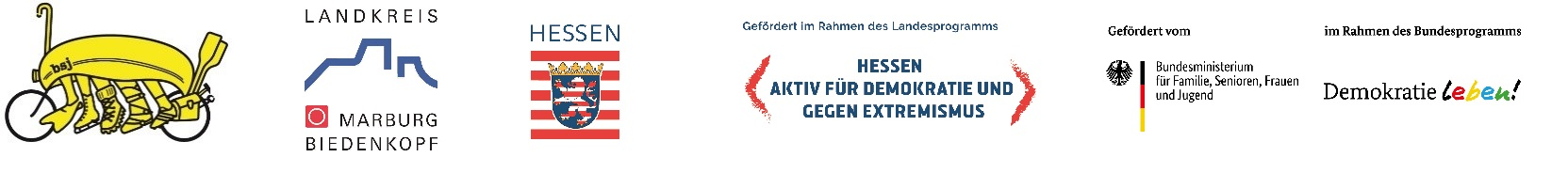 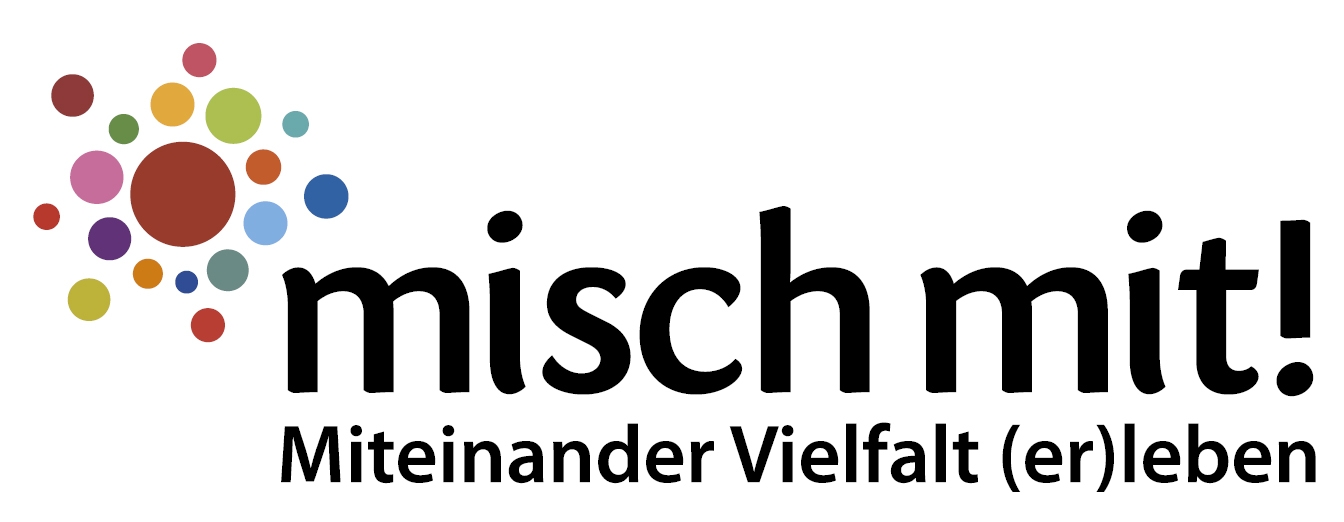 An: bsj Marburgz.H. Rekha VadiveluBiegenstraße 4035037 Marburgund digital an: vadivelu@misch-mit.org Projektnummer*:J 22-*wird von der Koordinierungsstelle vergeben*wird von der Koordinierungsstelle vergebenName des TrägersArt des Trägers (z.B. e.V., …):Straße, Hausnr.:Postfach:PLZ, Ort:Webseite:Name:Telefon:E-Mail:Anrede, Titel:Vorname, NameFunktion:von:bis:1. PLZ, Ort:2. PLZ, Ort:3. PLZ, Ort:Mit wie vielen Teilnehmenden rechnet ihr insgesamt?FinanzplanFinanzplan1.Ausgaben (bitte grob aufschlüsseln)Summe in Euro1.1Personalausgaben (Sozialversicherungspflichtig)€1.2Sach- und Materialausgaben (Honorarkosten sind Sachkosten)€1.3Verwaltungsausgaben (z.B. Porto, Kopierkosten etc., keine Pauschalen!)€1.4Sonstige Kosten€Summe Ausgaben:Summe Ausgaben:€2.EinnahmenSumme in Euro2.1Andere Einnahmen/Erlöse (falls vorhanden)€2.2Beantragte Mittel von „misch mit! Miteinander Vielfalt (er)leben“€Summe Einnahmen:Summe Einnahmen:€Ort:Datum:Vorname Nachname:Funktion: